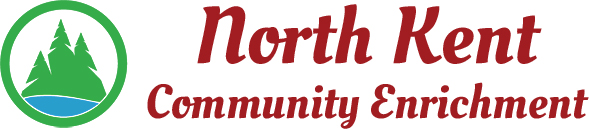 204 E. Muskegon Cedar Springs, MI 49319616-696-7320	www.myNKCE.comAgenda for Regular Meeting of Monday Feb 7, 2022 @ 6:00 PM IN PERSONCall to orderApproval of agendaConsent Agenda	Approval of January 2021 MinutesApproval of January Financial Statements Information and Discussion ItemsDaddy Daughter DanceNerf WarPickleballWinter/Spring EventsHigh School DanceFuture of NKCEAction ItemsConfirm Next March 7,  2022Adjourn